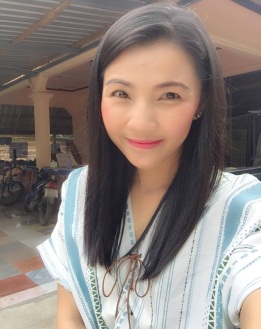 บันทึกองค์ความรู้๑.  ชื่อความรู้	เทคนิคการส่งเสริมสัมมาชีพชุมชน พึ่งตนเองได้อย่างยั่งยืน		บ้านโนนศรีทอง หมู่ที่ ๑๑ ตำบลสิ อำเภอขุนหาญ จังหวัดศรีสะเกษ๒.  เจ้าขององค์ความรู้	นางสาวจีรพร  ฉัตรทันต์ ตำแหน่ง นักวิชาการพัฒนาชุมชนชำนาญการ๓.  ความเป็นมาและความสำคัญ	ปัจจุบันนี้สถานการณ์ที่เกี่ยวข้องกับการประกอบอาชีพของประชาชนภาคการเกษตรในชุมชนมีภาวะความเสี่ยงของอาชีพภาคเกษตรกรรมที่เกิดจากการประกอบอาชีพแบบดั้งเดิม เช่น ปลูกพืชเชิงเดี่ยว โรคพืช ราคาผลผลิตตกต่ำ การไม่มีอาชีพหรือรายได้เสริม หลังฤดูกาลผลิตและยังมีการรวมตัวกันเป็นกลุ่มอาชีพค่อนข้างน้อย ส่วนกลุ่มอาชีพที่มีอยู่ยังไม่ได้รับการส่งเสริมและพัฒนาอย่างเพียงพอ ส่งผลให้ประชาชนต้องเคลื่อนย้ายไปประกอบอาชีพในเมือง และมีส่วนราชการที่มีสถานที่หรือศูนย์ฝึกอบรมซึ่งสามารถปรับเปลี่ยนเป็นศูนย์ฝึกอาชีพ/แหล่งเรียนรู้การประกอบอาชีพได้ แต่ไม่ได้ใช้ประโยชน์เท่าที่ควร ประกอบกับมีปราชญ์ชุมชนด้านอาชีพที่เชี่ยวชาญ และประสบผลสำเร็จในการประกอบอาชีพด้านต่าง ๆ อยู่ในหมู่บ้าน/ชุมชน แต่มีส่วนน้อยที่สามารถถ่ายทอดให้คนอื่นนำไปทำตามให้สำเร็จได้	จากแผนพัฒนาเศรษฐกิจและสังคมแห่งชาติ ฉบับที่ ๑๒ (พ.ศ.๒๕๖๐-๒๕๖๔) ได้กำหนดยุทธศาสตร์การสร้างความเป็นธรรม ลดความเหลื่อมล้ำในสังคมเป็น ๑ ใน ๑๐ ยุทธศาสตร์การพัฒนาตามแผนฯ แผนงานที่สำคัญ คือ แผนงานการพัฒนาเศรษฐกิจฐานรากและชุมชนเข้มแข็ง ซึ่งได้มอบให้กระทรวงมหาดไทยที่มีกรมการพัฒนาชุมชนเป็นหน่วยงานหลักบูรณาการไปสู่การปฏิบัติ ด้วยเหตุปัจจัยดังกล่าวนี้ จึงมุ่งเน้นที่การยกระดับเศรษฐกิจฐานราก นั่นคือ “รายได้” ที่ต้องทำให้ชุมชนมีรายได้เพิ่มขึ้น โดยการสร้างอาชีพจึงเป็นที่มาของ “สัมมาชีพชุมชน” ซึ่งกำหนดแผนการสร้างสัมมาชีพชุมชนบนหลักปรัขญาของเศรษฐกิจพอเพียง	ตามแนวทางการดำเนินงานของกรมการพัฒนาชุมชน นำไปสู่แผนการปฏิบัติงานในพื้นที่เน้นการยกระดับความเป็นอยู่ เพื่อให้ครัวเรือนมีรายได้เพิ่มขึ้นร้อยละ ๓ โดยใช้หลักปรัชญาเศรษฐกิจพอเพียงในการเสริมสร้างสัมมาชีพชุมชน อันเป็นการสนองต่อหลักการสัมมาชีพชุมชน คือ เป็นอาชีพที่สุจริต ไม่เบียดเบียนตนเอง ไม่เบียดเบียนสิ่งแวดล้อม ไม่เบียดเบียนสังคม ให้ชาวบ้านที่เป็นปราชญ์ชาวบ้าน สอนชาวบ้านในสิ่งที่เค้าต้องการฝึกอาชีพ โดยมีสำนักงานพัฒนาชุมชนอำเภอเป็นผู้ประสานงาน มีทีมสนับสนุนการขับเคลื่อนสัมมาชีพระดับอำเภอ เป็นพี่เลี้ยง ทำให้หมู่บ้านที่ได้รับการสนับสนุนมีอาชีพ มีผลิตภัณฑ์ชุมชนสามารถก้าวไปสู่หนึ่งตำบล หนึ่งผลิตภัณฑ์ (OTOP) เพื่อก่อให้เกิดรายได้ เสริมสร้างเศรษฐกิจฐานรากให้เข้มแข็งต่อไป๔. กระบวนการ	๔.๑ กระบวนการ/ขั้นตอน	๑) จัดประชุมให้ความรู้ในเรื่องการจัดทำบัญชีครัวเรือน และวิเคราะห์ผลจากการทำบัญชีครัวเรือนเพื่อให้กลุ่มเป้าหมายสามารถวิเคราะห์รายรับ รายจ่าย ความต้องการของครัวเรือน						-๒-๒) ประชุมคัดเลือกปราชญ์ชุมชน ที่สามารถถ่ายทอดความรู้ จากการฝึกอบรมฯ โครงการพัฒนาผู้นำสัมมาชีพ เพื่อให้วิทยากรสัมมาชีพชุมชน มีความรู้ ความเข้าใจเกี่ยวกับสัมมาชีพชุมชน เกิดกระบวนการเรียนรู้ และคัดเลือกทีมสนับสนุนสัมมาชีพชุมชนระดับหมู่บ้าน รวมทั้งคัดเลือกครัวเรือนสัมมาชีพชุมชน หมู่บ้านละ ๒๐ ครัวเรือน	๓) ทีมสัมมาชีพชุมชนในระดับหมู่บ้าน ๑ คน ต่อ ๔ ครัวเรือนเป้าหมาย ถ่ายทอดความรู้ เทคนิค     การเป็นวิทยากรสัมมาชีพชุมชน ส่งเสริม สนับสนุน กำกับและติดตามครัวเรือนสัมมาชีพชุมชน ร่วมกันวิเคราะห์สถานการณ์ความต้องการอาชีพของครัวเรือนเป้าหมายเพื่อสร้างรายได้และตรงกับความต้องการ และดำเนินโครงการส่งเสริมการสร้างสัมมาชีพชุมชนในระดับหมู่บ้าน จำนวน ๕ วัน	๔.๒ เทคนิคการส่งเสริมสัมมาชีพชุมชน	๑) คัดเลือกปราชญ์ชุมชน ๑ คน เพื่อมาเป็นครูใหญ่ของบ้านโนนศรีทอง ได้มีการจัดเวทีประชาคมเพื่อคัดเลือกคนที่มีความรู้ ความสามารถและถ่ายทอดความรู้ได้ 	๒) ติดตาม และสนับสนุนปราชญ์ชุมชนอย่างใกล้ชิด โดยบอกวัตถุประสงค์ของโครงการ และผลลัพธ์ของโครงการ ให้ปราชญ์ชุมชนท่องจำให้ขึ้นใจ เพื่อที่จะสามารถถ่ายทอดให้ครัวเรือนสัมมาชีพได้เข้าใจตรงกัน	๔) ใช้เทคนิคการสร้างแรงจูงใจ และสอนให้คิดบวก เพื่อให้กิจกรรมโครงการสำเร็จตามวัตถุประสงค์๕. บทสรุป	ผลของการแก้ปัญหา/พัฒนา ครัวเรือนสัมมาชีพของหมู่บ้านโนนศรีทอง	๑. ก่อให้เกิดการเรียนรู้ตามแนวทางของปรัชญาเศรษฐกิจพอเพียง ๓ ห่วง ๒ เงื่อนไข	๒. มีการขยายผลครัวเรือนสัมมาชีพชุมชน	๓. สนับสนุน ส่งเสริมการเป็นหมู่บ้านที่มีกล้วยหอมทองมากที่สุด คุณภาพดีที่สุดในอำเภอขุนหาญ 	๔. รวมกลุ่ม จัดตั้งเป็นกลุ่มส่งเสริมอาชีพปลูกกล้วยหอมทอง บ้านโนนศรีทอง๖. ปัจจัยแห่งความสำเร็จ	๑. สร้างความมุ่งมั่นให้กับทีมปราชญ์ชุมชน ระดับหมู่บ้าน เป็นสิ่งสำคัญที่จะสามารถขับเคลื่อนโครงการฯได้ เพื่อให้เกิดความสำเร็จ มีประสิทธิภาพมากที่สุด	๒. ส่งเสริมให้เกิดการเรียนรู้ตลอดเวลา ทุกคนสามารถเรียนรู้ได้เสมอ ไม่ว่าจะเพศใด อายุเท่าไร ประกอบอาชีพอะไรก็สามารถเรียนรู้ได้ตลอดเวลา การเรียนรู้ไม่มีที่สิ้นสุด	๓. ทุกสิ่งที่เกิดขึ้นจากโครงการฯ เป็นการระเบิดจากข้างใน คือ เป็นความต้องการของหมู่บ้าน แล้วจะทำให้ตั้งใจเรียนรู้ในสิ่งที่ต้องการมากที่สุด ก่อให้เกิดผลลัพธ์ เกิดประสิทธิภาพมากที่สุด	๔. ยึดหลักเข้าใจ เข้าถึง และพัฒนา เมื่อมีความเข้าใจในสิ่งที่ตนเองได้ศึกษา และเรียนรู้แล้วจะก่อให้เกิดแนวทางในการพัฒนาอาชีพของตัวเองต่อไป มีการเอื้อเฟื้อเผื่อแผ่ในสังคม แบ่งปัน ไม่เบียดเบียน ทำให้ทุกคนในหมู่บ้าน/ชุมชนมีความสุข ก่อให้เกิดสิ่งดีดีในสังคม ทำให้สังคมสงบสุขและน่าอยู่มากขึ้น